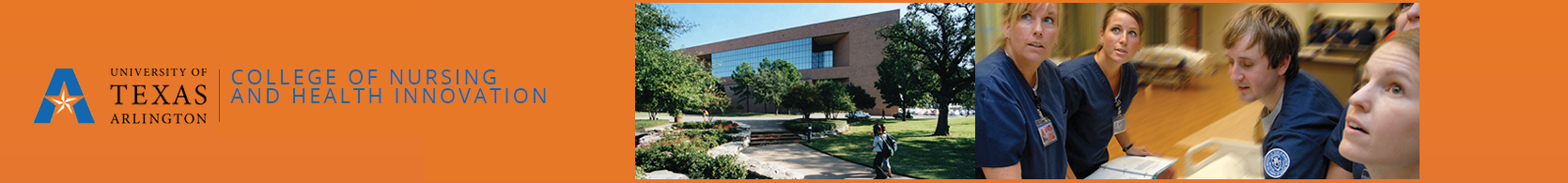 The University of Texas at Arlington College of Nursing and Health InnovationThe University of Texas at Arlington College of Nursing and Health Innovation5334 Advanced Pharmacology for FNPMay 2017, 11 Week APCourse Description:  This course emphasizes the development of an advanced pharmacological knowledge base, and the application of the new knowledge gained through evaluating case summaries, writing prescriptions, and synthesizing the critical components of the medication, such as the pharmacokinetics, and pharmacodynamics. Student Learning Outcomes:Upon completion of the course, the student will be able to:1. Prescribe drugs based on knowledge of drug pharmacokinetics and pharmacodynamics as it relates to relevant individual patient characteristics (e.g. age, culture, & gender).2. Prescribe drugs based on efficacy, safety, cost, expected outcomes, and other health conditions.3. Apply appropriate monitoring parameters in assessing the impact and efficacy of drug treatment.4. Minimize drug reactions/interactions with special attention on vulnerable populations such as infants, children, pregnant & lactating women, and older adults.5. Counsel the patient/family concerning drug regimens, side effects, interactions with other prescriptions/non-prescription drugs, herbal preparations, and food supplements.6. Write prescriptions that fulfill the legal requirements for advanced practice nursing prescriptive authority in the student's prospective State.This advanced pharmacotherapeutic course is fast paced, completely on-line, and time intensive.  Students are expected to spend at least 3 hours daily on readings, videos, and assignments.  Due dates for assignments, and exams are not expected to be changed, late assignments are not accepted.Pre and Co-requisite Courses: Advanced Pathophysiology for FNPSection: 5334 401—MooreInstructor(s): Sara E. Moore, MSN, RN, PNP-BC, CPNP-AC, NNP
Clinical Assistant ProfessorLead Instructor Email:  Moores@uta.eduStudent Email:Students enrolled in online UTA FNP courses are expected to check their UTA email daily.  Students waiting for their next course to start are expected to check their UTA email a minimum of twice weekly.Faculty and Students – Email: For reasons of web security, faculty, staff, and students must use their official UT Arlington e-mail address for all university-related business. As a security measure, and in order to protect student privacy, only emails received through the UTA email system will receive a response. Emails received from any student’s personal email address will be deleted without a response.Instructor Office or Department Location Pickard Hall, Rm #626Instructor Office or Department Telephone Number: Sara Moore--Cell Phone: 972-467-3056, Do NOT call directly without an Appointment, once you’ve communicated with me and have an appointment you will text and include your name and the course AP & #, this will verify that no change in scheduled time.  I make time for student issues/concerns, but I am limited in taking phone calls during the weekday.Felicia Chamberlain, (817) 272-0659, chamberl@uta.eduCoordinator – Nursing Administration and Online Education ProgramsEmergency Phone Number for Reaching FacultyFelicia Chamberlain, (817) 272-0659, chamberl@uta.eduCoordinator – Nursing Administration and Online Education ProgramsFaculty Profile: Sara Moore: https://www.uta.edu/mentis/profile/4858Preferred Methods for Reaching Instructor:  Since this course is entirely on-line, the only way for communication is through MyMav email, which is the same as Blackboard email.Maximum Timeframe for Responding to Student Communication: Online instruction response to student emails can generally be expected within 24 hours with a 48-hour maximum time frame.  Response to student assignments may be expected within 72 hours.Virtual Office Hours: By Appointment OnlyPlease email the professor to schedule an individual or small group, virtual work session during office hours or at a separate time if necessary.  Include the purpose of the meeting, what you hope to learn as a result of this meeting and who will be participating in your email.  The purpose of virtual office hours is to address those unique instructional challenges or questions that require a response that cannot be answered via email, an announcement, or the question and answer forum provided within the course.Zoom:  Zoom is a user-friendly, online, video-conferencing, screen-share tool.  It operates outside of Blackboard.  If invited to attend a Zoom conference, students simply need to:Use a computer with video and audio featuresDownload Zoom to their computer the first time they receive a Zoom link (you will do this simply by clicking on the link)Check their video and audio features via the cues provided in ZoomThe Zoom link can also be downloaded to your smartphone.  Lastly, Zoom sessions can be saved and made available to all students through a link provided by the professor.Students do not need a Zoom account to join Zoom meetings hosted by a faculty member.Zoom tutorials can be found at the following link:https://support.zoom.us/hc/en-us/articles/206618765-Zoom-Video-TutorialsAcademic Coach(es): Credit Hours:3Clinical Hours:  N/ATextbooks (Including Titles, Authors, Edition, and Publisher) or Equipment - REQUIRED:Burchum, J. R, & Rosenthal, L. D. (2016). Lehne’s Pharmacology for Nursing care. 9th edition, Saunders Elsevier: St. Louis, MO, ISBN: 9780323321907 (9th ed)EITHER Electronic OR Hardcopy is acceptable. This textbook comes with a code that will allow you to access online materials which you may find helpful to understand concepts presented in the course. This text has a study guide available. The study guide contains more RN-level materials and is not appropriate for graduate level learning, but may be helpful as a refresher.A webcam will be required for testing purposes (laptop camera is acceptable), this course will utilize respondus lockdown for testing, and a webcam is required for the process.SUPPLEMENTAL (Not Required): Textbooks or EquipmentBattista, E. (2012) Crash Course: Pharmacology 4th ed. Mosby/Elsevier. Brenner. G. M. & Stevens, C. W. (2013) Pharmacology, 4th ed. Philadelphia, PA, Elsevier/Saunders Kester, M, Dowhower, K., & Vrana, K. D. (2011). Elsevier’s Integrated Pharmacology 2nd ed. Philadelphia, PA. Lexicomp. (2013) Drug information handbook for advanced practice nursing. 14th Ed., Hudson (Cleveland): Lexi-Comp Inc.MedMaster. Wecker, L. Crespo, L, Dunaway, G., Faingold, C. & Watts, S. (2010). Brody’s Human Pharmacology: Molecular to Clinical. 5th ed. Philadelphia, PA., Mosby/Elsevier Mosby/Elsevier. Olson, J. M. (2011). Clinical Pharmacology Made Ridiculously Simple.4th ed. Miami, FL, Prescriber's Letter. Access to UTA library via www.uta.edu/library/databases/ 5 NURS 5334 Advanced Pharmacology for Nurse Practitioners**several texts offer case studies for students to use for application of pharmacologic principles. You may search out additional resources for case studies if not offered above. Many times case studies are offered in journals such as Consultant, Clinical Advisor, Clinician Reviews, which are free to subscribers. These free resources also offer CE’s.Attendance Policy:Student attendance in this online course is required virtually to complete course assignments and assessments within the required timelines. Course ExpectationsThe amount of time required for students to study and complete assignments in this course will vary according to students’ previous professional experiences, prior learning, and, the pace at which one works.  While having completed multiple years of practice generally provides students an advantage, these same students sometimes find themselves having to “unlearn” practices that are not supported by the most recent evidence or research.  Students with fewer years of nursing experience will generally find themselves working more diligently to quickly increase their overall knowledge base – knowledge that their classmates may have developed over multiple years of working in healthcare settings.  It is recommended that students schedule a minimum of 15 hours per week to study and complete their online content in this didactic (non-clinical) course, however, some weeks may require fewer hours and other weeks may require more hours.  FNP Program Expectations:  GPA of 3.0:  Students must maintain a GPA of 3.0.  Please seek help immediately if you are at risk of dipping below this GPA.  Ready to assist you are:your course professorUTA Student Success CoordinatorsYour advisorYour retention specialistLet’s Get Clinical:  Successful completion of the required 760 clinical hours during your last three courses is completely dependent upon successful completion of the “Let’s Get Clinical” portion of your Pathway to Graduation.  Successful graduation requires both completion of your courses and timely completion of all of the requirements in “Let’s Get Clinical.”Preceptors and Clinical Sites:  Students are responsible for arranging their own preceptors and clinical sites according to guidelines provided.  This process begins very early in the overall program to ensure readiness when the clinical courses begin.  Course Topics / Lesson Titles:  Course Outcomes and Performance Measurement:  Course Schedule and Due Dates (Central Time):  “As the instructor for this course, I reserve the right to adjust this schedule in any way that serves the educational needs of the students enrolled in this course”. – Sara E. Moore, MSN, PNP, PNP-BC, CPNP-AC, NNP.Assignments and Assessments:Blackboard Required:Only assignments submitted through Blackboard will be reviewed and accepted for a grade, regardless of the reason. Assignments that are submitted through email will not be reviewed for feedback nor graded.  They will be assigned a grade of zero. No exceptions will be made. Technical Problems: Because technology is vulnerable to experiencing difficulties you should not wait until the last minute to submit an assignment, complete a quiz, or test. If you experience technical difficulties, contact Blackboard Support to help resolve the issue. They are open 24 hours a day. Late Assignments / Assessments: Late assignments will not be accepted for a grade or reviewed for feedback (regardless of the reason) and will be assigned a zero. Quizzes and tests must be started, completed, and submitted prior to the submission due date and time. Any quiz or test submitted after the due date and time will not be accepted.  Make-up exams are not provided given the extended period for which exams are open   Plagiarism:Plagiarism is prohibited. Any assignment determined to have been plagiarized will be given a zero and the student reported for academic dishonesty. Copying your answers from your textbooks, journal articles, any website or any source is considered plagiarism. All of your work is to be in your own words, paraphrased and referenced according to APA style. Using quoted sentences is not an acceptable manner in which to complete any assignment in this course and does not reflect synthesis of the material. Consequently, the use of quoted sentences will result in a point deduction up to and including a zero.Academic Integrity:All students enrolled in this course are expected to adhere to the UT Arlington Honor Code: I pledge, on my honor, to uphold UT Arlington’s tradition of academic integrity, a tradition that values hard work and honest effort in the pursuit of academic excellence. I promise that I will submit only work that I personally create or contribute to group collaborations, and I will appropriately reference any work from other sources. I will follow the highest standards of integrity and uphold the spirit of the Honor Code. UT Arlington faculty members may employ the Honor Code as they see fit in their courses, including (but not limited to) having students acknowledge the honor code as part of an examination or requiring students to incorporate the honor code into any work submitted. Per UT System Regents’ Rule 50101, §2.2, suspected violations of university standards for academic integrity (including the Honor Code) will be referred to the Office of Student Conduct. Violators will be disciplined in accordance with the University policy, which may result in the student’s suspension or expulsion from the University. "Scholastic dishonesty includes but is not limited to cheating, plagiarism, collusion, the submission for credit of any work or materials that are attributable in whole or in part to another person, taking an examination for another person, any act designed to give unfair advantage to a student or the attempt to commit such acts." As a licensed registered nurse, graduate students are expected to demonstrate professional conduct as set forth in the Texas Board of Nursing rule §215.8. in the event that a graduate student holding an RN license is found to have engaged in academic dishonesty, the college may report the nurse to the Texas Board of Nursing (BON) using rule §215.8 as a guide. APA 6th Edition:Students are expected to use APA style to document resources.  Numerous resources can be found through the UTA Library at the following links:http://library.uta.edu/sites/default/files/apa2014.pdfhttp://libguides.uta.edu/apahttp://library.uta.edu/how-to/paper-formatting-apa-stGrading and Evaluation:A = 90-100B = 80-89.99C = 70-79.99Students are required to maintain a GPA of 3.0.Final Grades are not rounded up.University Library Resources for Online Students:Peace Williamson, Nursing Librarian Phone: (817) 272-7433 E-mail: peace@uta.edu Research Information on Nursing: http://libguides.uta.edu/nursing Resources often used by online students:  http://library.uta.edu/distance-disability-services Disability Accommodations: UT Arlington is on record as being committed to both the spirit and letter of all federal equal opportunity legislation, including The Americans with Disabilities Act (ADA), The Americans with Disabilities Amendments Act (ADAAA), and Section 504 of the Rehabilitation Act. All instructors at UT Arlington are required by law to provide “reasonable accommodations” to students with disabilities, so as not to discriminate on the basis of disability. Students are responsible for providing the instructor with official notification in the form of a letter certified by the Office for Students with Disabilities (OSD).  Students experiencing a range of conditions (Physical, Learning, Chronic Health, Mental Health, and Sensory) that may cause diminished academic performance or other barriers to learning may seek services and/or accommodations by contacting: The Office for Students with Disabilities, (OSD): www.uta.edu/disability or calling 817-272-3364.Counseling and Psychological Services, (CAPS):   www.uta.edu/caps/ or calling 817-272-3671.Only those students who have officially documented a need for an accommodation will have their request honored. Information regarding diagnostic criteria and policies for obtaining disability-based academic accommodations can be found at www.uta.edu/disability or by calling the Office for Students with Disabilities at (817) 272-3364.Student Evaluation of Course:Students are asked to please complete the anonymous course evaluation upon completion of this course.  We use information gathered from student feedback to guide our overall continual improvement process.  Thank you!Title IX: The University of Texas at Arlington does not discriminate on the basis of race, color, national origin, religion, age, gender, sexual orientation, disabilities, genetic information, and/or veteran status in its educational programs or activities it operates. For more information, visit uta.edu/eos. For information regarding Title IX, visit www.uta.edu/titleIX.Schedule Adjustments:As the instructor for this course, I reserve the right to adjust this schedule in any way that serves the educational needs of the students enrolled in this course. – Faculty NameStudent Support Services: UT Arlington provides a variety of resources and programs designed to help students develop academic skills, deal with personal situations, and better understand concepts and information related to their courses. Resources include tutoring, major-based learning centers, developmental education, advising and mentoring, personal counseling, and federally funded programs. For individualized referrals, students may visit the reception desk at University College (Ransom Hall), call the Maverick Resource Hotline at 817-272-6107, send a message to resources@uta.edu, or view the information at www.uta.edu/resources. Does this apply to online?  Please find out what specifically applies to them and let’s get that message.Drop Policy: Students may drop or swap (adding and dropping a class concurrently) classes through self-service in MyMav from the beginning of the registration period through the late registration period. After the late registration period, students must see their academic advisor to drop a class or withdraw. Undeclared students must see an advisor in the University Advising Center. Drops can continue through a point two-thirds of the way through the term or session. It is the student's responsibility to officially withdraw if they do not plan to attend after registering. Students will not be automatically dropped for non-attendance. Repayment of certain types of financial aid administered through the University may be required as the result of dropping classes or withdrawing. For more information, contact the Office of Financial Aid and Scholarships (http://wweb.uta.edu/aao/fao/).Drop Policy:Graduate students who wish to change a schedule by either dropping or adding a course must first consult with their Graduate Advisor. Regulations pertaining to adding or dropping courses are described below. Adds and drops may be made through late registration either on the Web at MyMav or in person through the student’s academic department. Drops can continue through a point two-thirds of the way through the term or session. It is the student's responsibility to officially withdraw if they do not plan to attend after registering. Students will not be automatically dropped for non-attendance. Repayment of certain types of financial aid administered through the University may be required as the result of dropping classes or withdrawing. Contact the Office of Financial Aid and Scholarships at http://wweb.uta.edu/aao/fao/ . The last day to drop a course is listed in the Academic Calendar available at http://www.uta.edu/records/services/academic-partnershipprograms.php#summer Make generic and leave vague for the different potential lengths of courses.  Needs to go under program stuff.5334 ASSIGNMENT RUBRICS FOR EACH LESSONInstructions for Assignments: Case SummaryEach case summary/assignment essentially has four parts. Face page (2%)  APA Format (8%)Prescription Table (40%),  Written prescription: ON PRESCRIPTION RUBRICS (10%)Supplementary Documentation: OFF PRESCRIPTION RUBRICS (40%)Start by reading the entire case summary, and then begin filling in the requested informationYou may use this whole table for your one lesson assignment.  However, each medication prescribed needs to be written on a new prescription sheet.Turn in all the components as one complete assignment for each case summaryREQUESTED INFORMATION FOR EACH CASE STUDYFace page:  FACE PAGE RUBRICS: 2% APA Format: APA format and references: 8%Prescription Table:  PRESCRIPTIONS TABLE RUBRICS: 40%INSTRUCTIONS: Each case summary is a patient in your FNP clinic.  You are provided the symptoms at presentation, and the diagnosis of your patient.  You are responsible for completing the associated table to apply new knowledge gained.  Fill in the table with the most concise, important, and appropriate answers.  Decide your pharmacological treatment plan of choice to treat the patient in the case summaryDevelop the skills necessary to correctly write a prescription for this patient.Complete the following prescription with the appropriate variablesStudents:Symptoms; List two pertinent signs and symptoms, Recommended Drugs: Provide list of recommended drugs as indicated for this diagnosis, Drug Categories and Subcategories: Identify the category of each recommended drugRationale: Provide rationale, clinical guidelines, or evidence for the selected drug of choiceContraindications and/ or Risks, as appropriate: Identify contraindications and risks as appropriateWhat Patients Must Understand:  Identify at least three appropriate teaching points for the patient and/or familyExample of Case Summary Table:Prescription Pad:  Prescription pad Rubrics: 10%ON A PRESCRIPTION PAD: the requested information written (typed) on the prescription pad. Create your prescription pad sheet using the following exampleYour NameAddressPhone Number and Fax NumberDEA #NPI #License #Name _______________________________________________ DOB (unique identifier) _________Address _____________________________________________ Date_________________     M/F___________________________________________RxRefills NR 1 2 3 4 5Void afterSubstitution Permitted_______________ Dispense as written____________Signature_______________________________________________________Students need to place a page break after this prescription, for submission of assignmentSupplementary Documentation Assignment:  Supplementary Rubric:40% OFF PRESCRIPTION:  Designed for better understanding and comprehension of the medication prescribed and how the drug works within the disease process.  For criteria that are not written on the actual prescription, briefly, supplement the information requested on a separate piece of paper, may use bullets, and cite your references.  You do not need a separate reference page, but list all your references at the end of your prescription.

Supplementary Documentation Assignment Rubrics (OFF PRESCRIPTION):      Turn in assignment as one complete assignment                                                           smsum 2017ModuleModule Topics / TitlesLesson Topics / Lesson Titles1Pharmacological Principles: Drugs Across the LifespanImmunizations across the life spanInfectious process across the life span:Otitis/Conjunctivitis/Sepsis/Mono (Epstein Barr)/strep/staph, rheumatic fever, URI, Common organismsApplication of the knowledge of pharmacology, Understanding of selective and non-selective drugsAntimicrobials (localized vs generalized treatment options, Treatment options for Otitis Media (Pediatric and Adult, Penicillin based and Penicillin allergy recommendations), Strep Pharyngitis, H. Influenza, S. Pneumoniae, M. Catarrhal, Epstein-Barr (treatment and incubation/transmission route/symptoms, risks of splenic rupture after infection), Meningococcemia, Bacterial conjunctivitis, antibiotic classifications, Respiratory infections, drug resistance, alternative choices to allergy issues, Rheumatic fever incubation/infection)Immunizations RecommendationsPediatric (focus on CDC schedule, MMR recommendations and rules with administration, Pneumococcal administration guidelines, Hepatitis Recommendations, Menactra administration recommendations, immunization side effect profiles and counseling, Recommendations for Teen immunizationsAdult (focus on CDC schedule, MMR recommendations, and rules with administration, Pneumococcal administration guidelines, Hepatitis recommendations, Menactra Recommendations2Central Nervous System and pain management and Psychotropic drugsPain Management (Focus Headache & Migraine types, patient counseling of migraines, intervention/management of headaches, opioid patho and treatment options for overdose, demographic data on medication misuse, alcohol ingestion, and addition evaluation, s/s of ETOH withdrawal, & treatment options for addiction and withdrawal)Psychotherapeutic Drugs (focus on Depression, Patho and neuro-biologic pathways, popular drug classes and who would be the best candidate for treatment options, Drug treatment options and common and significant side effects of SSRI’s, Significant drug/drug interactions, SSRI withdrawal symptoms, best candidate for medication options)3Central Nervous System and: Treating Neurodegenerative Diseases1: Neurodegenerative Diseases (focus selective/non-selective agonist, Multiple Sclerosis, and Parkinson’s: drug classes and treatment recommendations2: Neurologic Drugs (Epilepsy) (focus on pathophysiology on different seizure types.) 4Central Nervous System: Peripheral & Autonomic Systems1: Integration of Peripheral & Autonomic Nervous System (sympathetic and parasympathetic function, patho of neurotransmitters), Peripheral Artery Disease (treatment options, and side effects /treatment with Niacin) and CNS Symptoms, hepatic encephalopathy) 5Cardiovascular & Respiratory Systems: Drug Classes and the Heart and blood vessels1: Drug Classes for cardiopulmonary disorders2: Treating Heart and Blood Vessels(focus on Hypertension, patho and diagnosis criteria, goals of treatment, primary vs essential, target blood pressures, age variations, categories, understand process of escalating or adding additional medications, Understanding of the use of diuretics, Angiotensin-converting enzyme inhibitors (ACE 1), the influence of medications on electrolyte balance and possible imbalance complications, ACE inhibitors, Angiotensin receptor antagonists, non-dihydropyridine calcium channel blockers, calcium channel blockers, beta- adrenergic receptor blockers, beta blockers and common drug representatives6Cardiovascular & Respiratory Systems: Lipids, Blood & Respiratory Disorders  1: Improving Plasma Lipid Levels (hyperlipidemia, medication management, categorization of medications and treatment goals2: Blood Disorders 3: Respiratory Disorders (COPD and Asthma, patho, allergy components, categorization of symptoms and stepwise approach for escalation of medication management, side effects common with glucocorticoid steroids, cellular effects of beta 2 agonists, appropriate use of short-acting beta2 agonists, appropriate use of long-acting beta 2 agonists, morbidity and mortality, diagnosis specifics for COPD, understanding radiographical findings with COPD and Asthma, emphysema and pneumonia. Smoking cessation7Gastrointestinal Biliary Systems and Cancer1: GI and LiverBenefits of dietary modifications, evaluation of acute abdominal pain, colorectal cancer, understanding Cox-2 and potential side effects, GERD evaluation and treatment options, GERD Medication management, Liver Disease and Hepatitis C2: Cancer and Chemotherapy, and Cancer Drugs 8Endocrine, Renal, Musculoskeletal Disorders 1.Endocrine (focus on Diabetes)OA, symptomatic manage of OA, treatment and side effects of medication options for Osteoporosis2: Renal (focus on Diabetic complications on renal function)3: Musculoskeletal Disorders9Reproductive Systems 1. Women’s Health (contraceptives, OB/GYN)2. Men’s Health10EENT, Integumentary system and Differentiating Across the Lifespan 1. Obesity2.  Lifespan review11Review and Final Exam Review and Final Exam Standardized Course ObjectivesModule Objectives that Address the Course ObjectivesAssessment (1)Drugs Across the Lifespan & antimicrobials1. Prescribe appropriate drugs based on knowledge of drug pharmacokinetics and pharmacodynamics, efficacy, cost expected outcomes, monitoring parameters and safety, including drug reaction and interactions with vulnerable populations2. Counsel the patient/family concerning drug regimens, side effects, interactions with other prescriptions/non-prescription drugs, herbal preparations, and food supplements.1. Gain an understanding of pharmacodynamics and pharmacokinetics, the risks, and benefits of commonly prescribed and over the counter medications, as well as the parameters to monitor safeguard intended outcomes.2. Apply knowledge from objective #1, in prescribing medications to patients.3.Augment current knowledge of antimicrobial agents to include drug classifications and the associated prototype agents, the mode of action, risks and benefits ratio for vulnerable populations.AssignmentsFNP Prescription Table. Prescription PadMid-term Exam3. Write prescriptions that fulfill the legal requirements for advanced practice nursing prescriptive authority in the student's prospective State.(2 )CNS: pain & psychotropics1. Prescribe appropriate drugs based on knowledge of drug pharmacokinetics and pharmacodynamics, efficacy, cost, expected outcomes, monitoring parameters and safety, including drug reaction and interactions with vulnerable populations.2. Counsel the patient/family concerning drug regimens, side effects, interactions with other prescriptions/non-prescription drugs, herbal preparations, and food supplements.3. Write prescriptions that fulfill the legal requirements for advanced practice nursing prescriptive authority in the student's prospective State.1. Distinguish the patient’s degree of pain with the degree of analgesia needed, when observing unique patient characteristics.2. Evaluate the use of non-pharmacological and pharmacological therapies when creating holistic recommendations for patients with acute or chronic pain3. Modify patient education, in light of patients’ unique needs, resources, and challenges4. Correlate the severity of patient’s psychiatric signs and symptoms with titration of the medication initiated.AssignmentsFNP PRESCRIPTION TABLE  PRESCRIPTION PadModule 1 – 4 Exam(3) CNS: neurodegenerative diseases and medications1. Prescribe appropriate drugs based on knowledge of drug pharmacokinetics and pharmacodynamics, efficacy, cost, expected outcomes, monitoring parameters and safety, including drug reaction and interactions with vulnerable populations.2. Counsel the patient/family concerning drug regimens, side effects, interactions with other prescriptions/non-prescription drugs, herbal preparations, and food supplements.3. Write prescriptions that fulfill the legal requirements for advanced practice nursing prescriptive authority in the student's prospective State.1. Apply the components of the clinical history and physical examination of the patient, to provide an appropriate neurologic diagnosis and management, treatment and teaching plan for the patient. 2. Identify the main neurotransmitters of the CNS and explain some of their main physiologic processes, including muscular disorders.3. Describe the general steps involved in neurotransmission and summarize how drugs may alter the synaptic process..3. Discuss the significance of the blood-brain barrier in allowing or preventing the effects of drugs in general4. Assess the characteristics of the seizure, accurately diagnose the type of seizure, and prescribe appropriate pharmacotherapeutic agents, and create a plan of care, with rationale.AssignmentsFNP PRESCRIPTION TABLE  PRESCRIPTION PadModule 1 – 4 Exam(4) CNS: Autonomic and Peripheral Nervous Systems1. Prescribe appropriate drugs based on knowledge of drug pharmacokinetics and pharmacodynamics, efficacy, cost, expected outcomes, monitoring parameters and safety, including drug reaction and interactions with vulnerable populations.2. Counsel the patient/family concerning drug regimens, side effects, interactions with other prescriptions/non-prescription drugs, herbal preparations, and food supplements.3. Write prescriptions that fulfill the legal requirements for advanced practice nursing prescriptive authority in the student's prospective State.1. Analyze the relationship between the basic motor unit, and motor functioning as the peripheral disease begins, and progresses to chronic neuromuscular disease, and the drugs.needed.2. Justify the pharmacological and non-pharmacological plan of care as the disease begins and progresses including patient/family education.AssignmentsFNP PRESCRIPTION TABLE  PRESCRIPTION PadModule 1 – 4 Exam(5) Cardiopulmonary Disorders: Drug classes and treatment1. Prescribe appropriate drugs based on knowledge of drug pharmacokinetics and pharmacodynamics, efficacy, cost, expected outcomes, monitoring parameters and safety, including drug reaction and interactions with vulnerable populations.2. Counsel the patient/family concerning drug regimens, side effects, interactions with other prescriptions/non-prescription drugs, herbal preparations, and food supplements.1. Identify the effector sites of alpha1-, beta1-, and beta2-adrenergic receptors and describe the expected responses from their activation by a suitable agonist.2. Describe the main adrenergic receptor subtypes that mediate the ocular, cardiovascular, pulmonary, and uterine responses to sympathetic nervous system activation3. Compare the adverse effects of alpha blockade with the adverse effects of beta blockade. 4. Explain the difference between direct cardiac (beta1) effects of adrenergic agonists and reflex (baroreceptor reflex mediated) effects of those same drugs, using norepinephrine, phenylephrine, and isoproterenol as examples.Accurately assess the patient’s cardiovascular system plus the use diagnostic cardiac testing, to establish a diagnosis.Prescribe appropriate medications according to the pharmacokinetics, and pharmacodynamics, interpatient variability, and drug interactions.Identify the effector sites of alpha1-, beta1-, and beta2-adrenergic receptors and describe the expected responses from their activation by a suitable agonist.Explain the difference between direct cardiac (beta1) effects of adrenergic agonists and reflex (baroreceptor reflex mediated) effects of those same drugs, using norepinephrine, phenylephrine, and isoproterenol as examples.Describe the main adrenergic receptor subtypes that mediate the ocular, cardiovascular, pulmonary, and uterine responses to sympathetic nervous system activationDescribe the adverse effects of the alpha blockade and compare them with the adverse effects of beta blockade.AssignmentsFNP PRESCRIPTION TABLE  PRESCRIPTION PadModule 5-10 Final  Exam(6) Cardiopulmonary Disorders: lipids, blood and respiratory 1. Prescribe appropriate drugs based on knowledge of drug pharmacokinetics and pharmacodynamics, efficacy, cost, expected outcomes, monitoring parameters and safety, including drug reaction and interactions with vulnerable populations.2. Counsel the patient/family concerning drug regimens, side effects, interactions with other prescriptions/non-prescription drugs, herbal preparations, and food supplements.Describe the value of using anti-lipid agents for patients who are at risk for CAD and CVA.Prescribe lifestyle measures to a patient with hyperlipidemia and at risk for heart disease.Describe the first-line agent’s mode of action in the treatment of hemophilia.Drug-induced hematological disorders are rare but occur with the use of relatively common medications.  Describe the mode of action of these medications, and the adverse events that occur during the therapy.Treat respiratory dysfunctions, such as asthma or COPD, by utilizing all senses (appearance of the patient, percussion, and sound,  palpate, and pulmonary function tests, and radiologic examAssignmentsFNP PRESCRIPTION TABLE PRESCRIPTION PadModule 5-10 Final  Exam(7) GI & Liver,Cancers and Chemotherapy drugs1. Prescribe appropriate drugs based on knowledge of drug pharmacokinetics and pharmacodynamics, efficacy, cost, expected outcomes, monitoring parameters and safety, including drug reaction and interactions with vulnerable populations.2. Counsel the patient/family concerning drug regimens, side effects, interactions with other prescriptions/non-prescription drugs, herbal preparations, and food supplements.3. Write prescriptions that fulfill the legal requirements for advanced practice nursing prescriptive authority in the student's prospective State.Select H. pylori  eradication medications based on pharmacokinetics, pharmacodynamics, cost, patient adherence, efficacy, and  antibiotic resistancePrescribe the first line of treatment for mild to moderate Inflammatory Bowel Disease (IBD), which consists of aminosalicylates (sulfasalazine, or mesalamine, or steroid enemas or suppositories).Identify the etiology of nausea, vomiting, diarrhea, and/or constipation, and Irritable bowel syndrome  and develop a pharmacotherapeutics plan of care.Establish an individualized pharmacotherapeutics plan of care for patients with hepatic, biliary and pancreatic disorders.Confirm cancer diagnosis through tissue histology before  starting anticancer treatment.Differentiate  between anticancer  drugs that target proliferating cells, which can either prevent the completion  of the  cell cycle in a ‘cell-cycle phase specific,(continuous infusion) and/or cell-cycle nonspecific, which  targets any proliferating cells (single dose).Differentiate between monoclonal antibodies which affect the host immune system, and angiogenetic  factors which can lead to tumor growth invasion and metastasisFNP PRESCRIPTION TABLE PRESCRIPTION PadModule 5-10 Final  Exam(8) Endocrine, Renal, and Musculoskeletal disorders 1. Prescribe appropriate drugs based on knowledge of drug pharmacokinetics and pharmacodynamics, efficacy, cost, expected outcomes, monitoring parameters and safety, including drug reaction and/or interactions for vulnerable populations.2. Counsel the patient/family concerning drug regimens, side effects, interactions with other prescriptions/non-prescription drugs, herbal preparations, and food supplements.1.Individualize the medications used in DM2 to prevent future micro and macro complications, and maintain euglycemia .2. Monitor signs and symptoms of thyroid, adrenal and pituitary glands, whether over active, or underactive, and obtain appropriate labs and/or radiologic exams to guide treatment options.3.  Review Glomerular Filtration Rate, the single best indicator of kidney disease, and proteinuria to determine the efficacy of therapeutic interventions4.  Detect and treat common musculoskeletal disorders, as new onset of gout.5..  Continually assess the formative and summative observations of pain relief in the patient FNP PRESCRIPTION TABLE PRESCRIPTION PadModule 5-10 Final  Exam(9)Reproduction and Men and Women’s HealthPrescribe appropriate drugs based on knowledge of drug pharmacokinetics and pharmacodynamics, efficacy, cost, expected outcomes, Describe the mode of action of these medications, and the adverse events that occur from the therapy.monitoring parameters and safety, including drug reaction and/or interactions for vulnerable populations.2. Counsel the patient/family concerning drug regimens, side effects, interactions with other prescriptions/non-prescription drugs, herbal preparations, and food supplements1 .  Account for the physiologic changes during pregnancy that alter the pharmacokinetics of selected drugs.2.  Understand the physiology of lactation, since lactation can also alter the pharmacokinetics of selected drugs.3.    Complete history and physical exam to determine unique characteristics of the patient, such as age, smoking tobacco, and frequency of sexual intercourse, and be evaluated in order to select the most appropriate medications, such as  type of contraception, or when extraneous calcium is necessary, and/or antimicrobials.4.   Carefully monitor the signs and symptoms during pregnancy that might represent a complication, such as hyperglycemia.5. Consider all Benign Prostatic Hyperplasia treatment options, such as watchful waiting, drug therapy, and/or surgery, and discuss openly with the patient.FNP PRESCRIPTION TABLE PRESCRIPTION PadModule 5-10 Final  Exam(10) EENT, Integumentary system, and drugs across the life spanPrescribe appropriate drugs based on knowledge of drug pharmacokinetics and pharmacodynamics, efficacy, cost, expected outcomes, Describe the mode of action of these medications, and the adverse events that occur from the therapy.monitoring parameters and safety, including drug reaction and/or interactions for vulnerable populations.2. Counsel the patient/family concerning drug regimens, side effects, interactions with other prescriptions/non-prescription drugs, herbal preparations, and food supplements1.Complete a history and physical exam in order to diagnose eye, ear, nose, and throat disorders in children, adults and geriatric populations.2.Obtain a culture and sensitivity when infection is expected.3.Prescribe appropriate age-determined medications to resolve certain eyes, ears, nose,  and throat maladies.4. Manage skin disorders, as contact dermatitis, through providing symptomatic relief, implementing preventative strategies, and providing coping strategies for the patient.FNP PRESCRIPTION TABLE PRESCRIPTION PadModule 5-10 Final  Exam(11) Review for final examCourse or Module ActivityDue DatePathway to Graduation – Orientation  (Course One)Personal Graduation PlanMust be submitted by the end of a student’s first course in the program.  Pathway to Graduation – Let’s Get Clinical  (Courses Two through Fourteen)Items as Indicated Within “Let’s Get Clinical.”  Week Five, Saturday, 23:59Module One: Pharmacological Principles, Across the Life Span, AntimicrobialsAttestation StatementWednesday 23:59Discussion:Self-Introduction (No grade)Wednesday 23:59 – post discussion threadAssignments: (total of 2 case studies for the week)Pediatric Otitis Case SummaryAntimicrobial Case Summary, Strep Saturday 23:59Module Two: CNS Treating PainDiscussion: Pain Discussion BoardWednesday 23:59 – post discussion thread with post to two college responses by Saturday 23:59Assignments: (1 case study for the week) Psychotherapeutic Case Summary: 41-year-old woman, depressionSaturday 23:59Module Three: Treating Neurodegenerative DisordersDiscussion Board: ImmunizationWednesday 23:59 – post discussion thread with post to two college responses by Saturday 23:59Assignments: (total of 1 case study for the week) Neurologic Case Summary: 68-year-old man, seizuresSaturday 23:59Module Four: CNS-Peripheral and Autonomic systemsAssignments: (1 case study for the week) Peripheral/autonomic CNS Case Summary:  47-year-old woman, PADSaturday 23:59Exam #1Friday 12:01 A.M. thru Sunday 23:59 P.M.Module Five: Cardiovascular and Respiratory Systems--Drug Classes and TreatmentAssignments: (total of 1 case study for the week)Cardiovascular: 64-year-old man, HypertensionSaturday 23:59Module Six: Cardiovascular and Respiratory Systems--Lipid, Blood, and Respiratory DisordersAssignments: (total of 1 case study for the week)Lipids: 56-year-old woman, HyperlipidemiaSaturday 23:59Module Seven: Gastrointestinal, Biliary Systems and Cancer with ChemotherapyAssignments: (total of 1 case study for the week)Respiratory: 59-year-old woman, COPDSaturday 23:59Module Eight: Endocrine, Renal, Bone, MuscleAssignments: (total of 1 case study for the week)Endocrine:  68-year-old man, Type II DMSaturday 23:59Module Nine: Reproductive SystemsAssignments: (total of 2 case studies for the week)Female Health and Reproduction, 40-year-old womanMale Health, 65-year-old manSaturday 23:59Module Ten: ENT and Differentiating across the Life SpanAssignments: (total of 1 case study for the week)Across the life span: 35-year-old woman, ObesitySaturday 23:59Module Eleven: Review and Final ExamExam (No case studies)Friday 12:01 A.M. thru Sunday 23:59 P.M.Required Components for Course CreditWeight / Percentage Value Within the CourseFNP Prescription Table with Prescription Pad70%12 case summaries and two discussion boards= 70 % of total gradeMid-Term Exam15%Final Exam15%TOTAL100%Library Home Pagehttp://www.uta.edu/library Subject Guideshttp://libguides.uta.edu Subject Librarianshttp://www.uta.edu/library/help/subject-librarians.php Database Listhttp://libguides.uta.edu/az.php Course Reserveshttp://pulse.uta.edu/vwebv/enterCourseReserve.do Library Cataloghttp://discover.uta.edu/ E-Journalshttp://ns6rl9th2k.search.serialssolutions.com/ Library Tutorialshttp://www.uta.edu/library/help/tutorials.php Connecting from Off-Campushttp://libguides.uta.edu/offcampus Ask A Librarianhttp://ask.uta.edu ComponentRequired Criteria PASSFAILFace SheetNAMERefer to the CONHI or APA Guidelines for the criteria necessary for a face sheet.Includes required criteriaLeaves information outAll variables correctNo Name5334 CASE SUMMARY TABLE  Symptoms; List two pertinent signs and symptomsAnswer here  Recommended Drugs:List recommended drugs as indicated for this diagnosisAnswer hereDrug Categories and Subcategories:Identify the category of each recommended drugAnswer hereRationaleProvide rationale, clinical guidelines, or evidence for the selected drug of choiceAnswer hereContraindications and or Risks, as appropriate:Identify contraindications and risks as appropriateAnswer hereWhat Patients Must Understand:  Identify at least three appropriate teaching points for the patient and/or familyAnswer hereComponentRequired Criteria PASSFAILFor the Name Brand and GenericMedication: Units How Supplied, Routes, Duration, Date, Patient. Name, Pt. Address, Pt. Phone, Pt. DOB, Wt. (peds/kg), Allergies Provides correct informationRarely leaves any criteria outLacking information, such as, leaving blanks for answers, or Forgets to include major required criteria for a prescriptionFor the PrescriberWritten Rx: Prescriber Name, Address, Phone and fax number NPI #. License # and DEA #Drug Name, Dose, How Supplied, Route, Frequency, Duration, Number Given, and # of RefillsWritten signature Provides correct informationLeaves pertinent information out, as # of refillsEach variable is worth 2 points80 - 100<79.99ComponentRequired Criteria PASSFAILFor the disease: *Population *Pathophysiology *Symptoms *Goals of Treatment Includes all required variablesIncludes only one or two required variablesIncorrect informationFor the drug:CLASS*Class *Indications *Mechanism of Action *Pharmacodynamics *Pharmacokinetics  GENERIC NAMEGeneric Name and Brand Name* Dose; Dose Peds Calc (Correct Math. *Indications * *Instructions * Side/Adverse Effects = Side/Adverse Effects *Outcomes*Counseling, also includes Goals of Treatment, Side/Adverse Effects, and outcomes may list here or above under Generic Name SectionIncludes all required variablesIncludes all required variablesIncludes only one or two required variablesIncorrect InformationIncludes all required variablesFor APAUse per APA guidelines: Face Sheet, Citations, and Reference List, which can be added to the end of your last page; you do not need a new page for the Reference List. correctGrammarUses APA per the guidelinesRarely misses a citation or the reference is not included in the reference list.Missing appropriate citations, incomplete reference listGrammar impedes readingEach variable is worth 2 points80 - 100<79.99